INDICAÇÃO Nº 7407/2017Sugere ao Poder Executivo Municipal a reconstrução da caneleta de escoamento de água nos cruzamentos das Ruas Felício Fernandes Nogueira com a Floriano Peixoto, neste município.Excelentíssimo Senhor Prefeito Municipal, Nos termos do Art. 108 do Regimento Interno desta Casa de Leis, dirijo-me a Vossa Excelência para sugerir que, por intermédio do Setor competente, para que proceda a reconstrução da caneleta de escoamento de água nos cruzamentos das Ruas Felício Fernandes Nogueira com a Floriano Peixoto, no bairro Residencial Furlan, neste município.Justificativa:Conforme visita realizada “in loco”, este vereador pôde constatar o estado de conservação da área informada, necessita de reparos do setor competente, evitando que transeuntes se locomovam pelas vias causando acidentes, preservando o local e a segurança da população do bairro. Plenário “Dr. Tancredo Neves”, em 21 de setembro de 2.017.                                        EDMILSON IGNÁCIO ROCHADr. Edmilson-vereador-        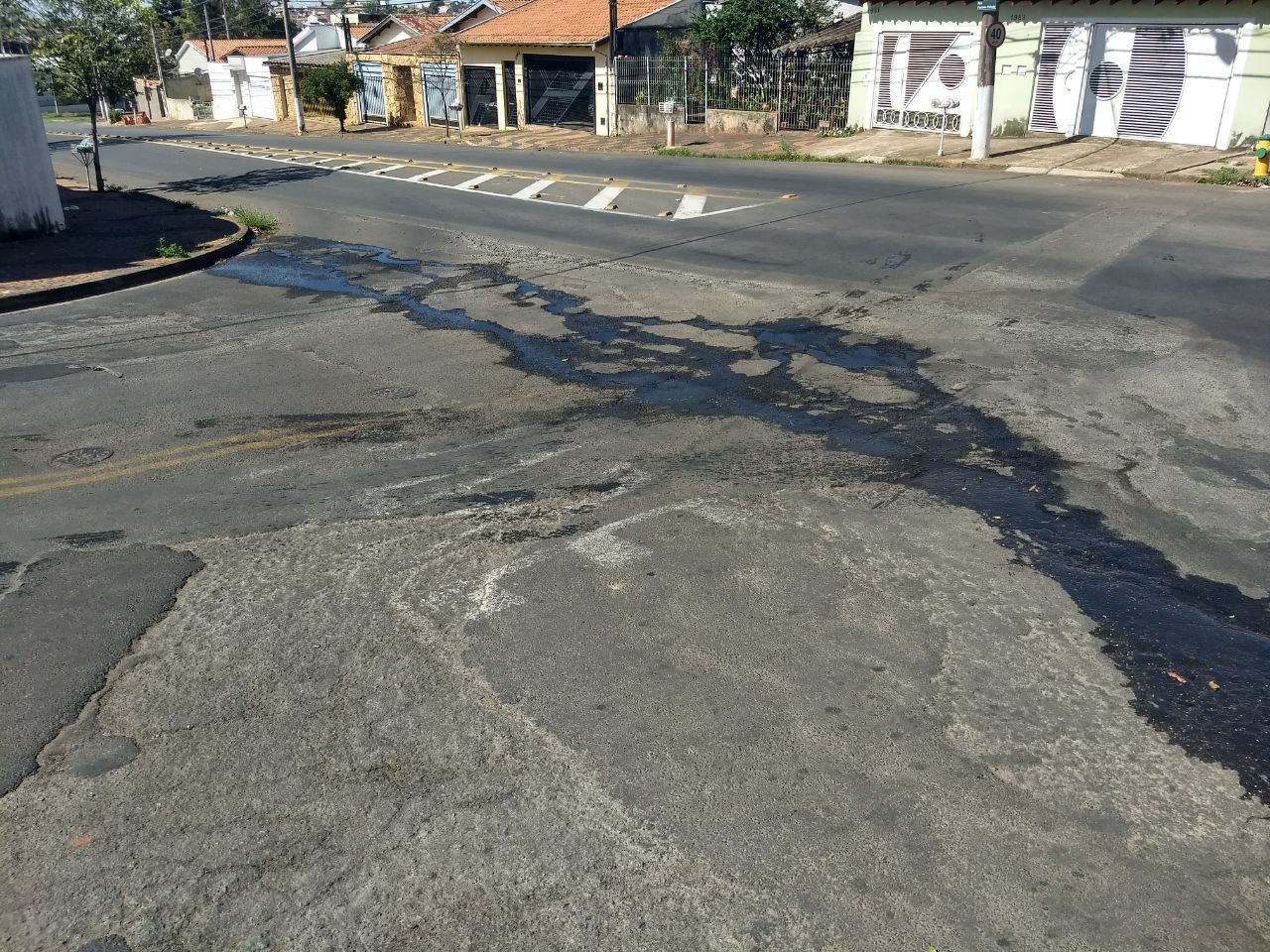 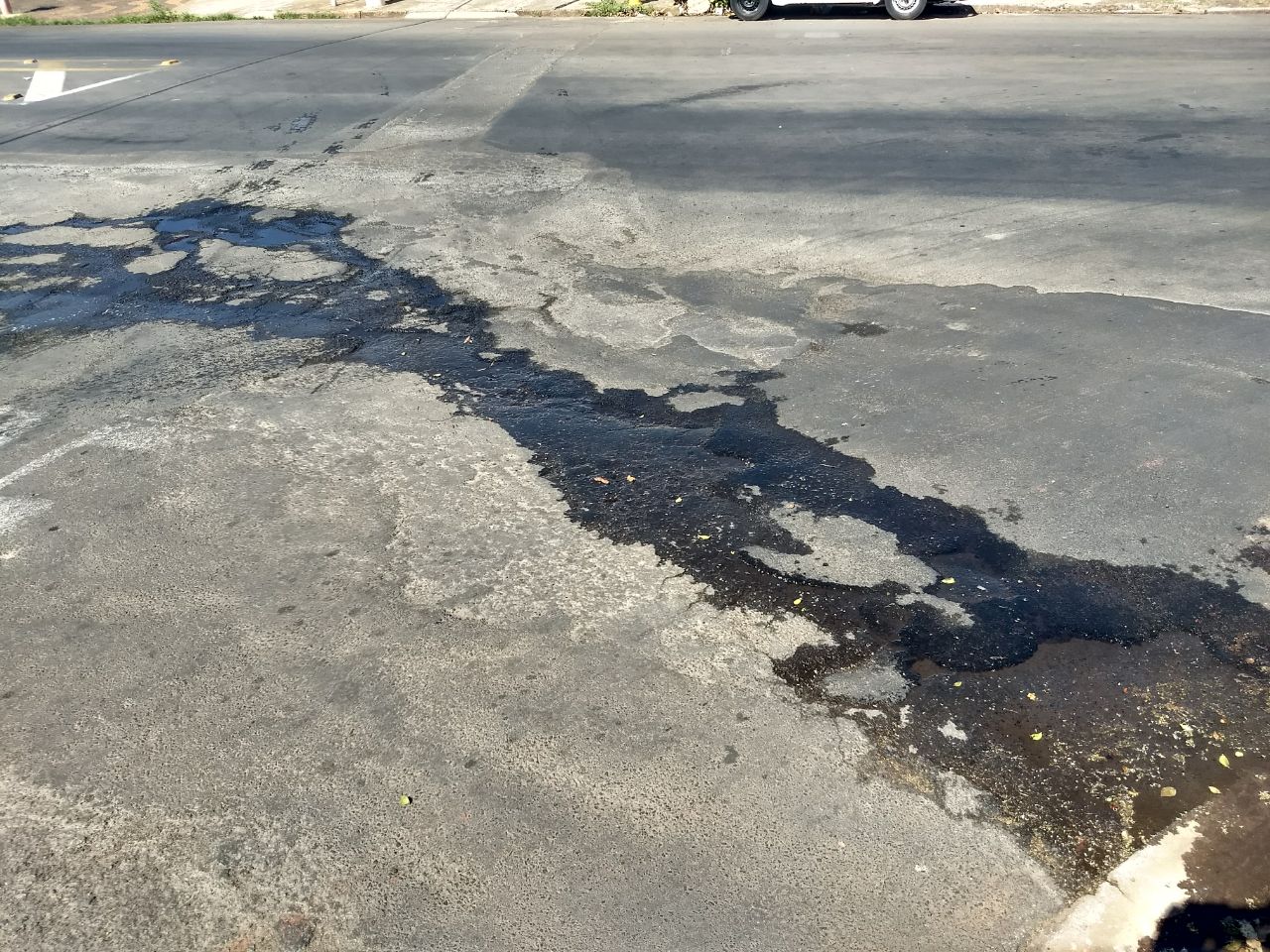 